2023-11-27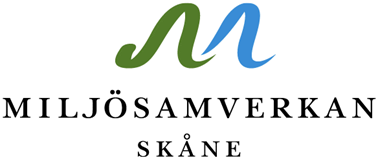 Projekt 2024Jag vill delta i följande projektgruppKommun/Miljöförbund/organisationDitt namnDin E-postadress1. Produkter med otillåtna naturmaterial (LIVS);KristianstadTijana StevicTijana.stevic@kristianstad.se1. Produkter med otillåtna naturmaterial (LIVS);ÅstorpSofie Johanssonsofie.johansson@astorp.se1. Produkter med otillåtna naturmaterial (LIVS);BåstadYvonne Mollet Bengtssonyvonne.mollet-bengtsson@bastad.se2. Tillsyn på tak- och fasadtvätt, blästring och andra underhållsarbeten som genererar ett potentiellt förorenat vatten (MILJÖ);KristianstadAnna-Karin Åkessonanna-karin.akesson@kristianstad.se2. Tillsyn på tak- och fasadtvätt, blästring och andra underhållsarbeten som genererar ett potentiellt förorenat vatten (MILJÖ);HelsingborgAngelica Hunyorangelica.hunyor@helsingborg.se2. Tillsyn på tak- och fasadtvätt, blästring och andra underhållsarbeten som genererar ett potentiellt förorenat vatten (MILJÖ);SjöboSimon Gärdebringsimon.gardebring@sjobo.se2. Tillsyn på tak- och fasadtvätt, blästring och andra underhållsarbeten som genererar ett potentiellt förorenat vatten (MILJÖ);Lundåterkommerbjorn.berseus@lund.se3. Fokus på bygg- och rivningsmaterial utifrån återbruksperspektiv (MILJÖ/AVFALL);ÅstorpJulie Magierajulie.magiera@astorp.se3. Fokus på bygg- och rivningsmaterial utifrån återbruksperspektiv (MILJÖ/AVFALL);HörbyMalin Blommémalin.blomme@horby.se 3. Fokus på bygg- och rivningsmaterial utifrån återbruksperspektiv (MILJÖ/AVFALL);HelsingborgErik Persson/Torsten Nilssonerik.ep.persson@helsingborg.se torsten.nilsson1@helsingborg.se3. Fokus på bygg- och rivningsmaterial utifrån återbruksperspektiv (MILJÖ/AVFALL);HässleholmMartin Larssonmartin.larsson@hassleholm.se3. Fokus på bygg- och rivningsmaterial utifrån återbruksperspektiv (MILJÖ/AVFALL);LandskronaViveka Vainioviveka.vainio@landskrona.se3. Fokus på bygg- och rivningsmaterial utifrån återbruksperspektiv (MILJÖ/AVFALL);Lundåterkommerbjorn.berseus@lund.se